Need to know if a publication is peer reviewed?Use Ulrichsweb!Ulrich's Periodicals Directory provides detailed information on more than 300,000 periodicals and journals.To access Ulrichsweb:On the library’s home page, select Databases A-Z (located at the upper left of screen)Under  at the top, left of the screen, select Databases A-Z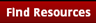 From the alphabetical list, click on the letter U     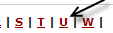 Click on the word Ulrichsweb   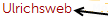 In the empty search box at the top of the screen, type in the name of the journal that you are searching  (not the title of the article).  		For example, type in:   journal of sociology, then press search: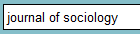 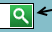 If there is a  “black” box next to the journal title, it is peer reviewed: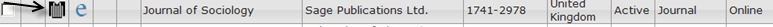 Fall  2014